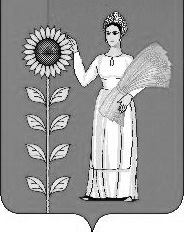 СОВЕТ ДЕПУТАТОВ СЕЛЬСКОГО ПОСЕЛЕНИЯТИХВИНСКИЙ СЕЛЬСОВЕТДобринского муниципального района Липецкой областиРоссийской Федерации43-я сессия VI созываР Е Ш Е Н И Е14.03.2024 г.                    д.Большая Плавица                     №163-рсО внесении изменений в Положение «О земельном налоге на территории сельского поселения Тихвинский сельсовет Добринского муниципального района Липецкой области»           В целях приведения в соответствие с действующим законодательством нормативной правовой базы Совета депутатов сельского поселения Тихвинский сельсовет, в соответствии с Налоговым кодексом Российской Федерации, руководствуясь Уставом сельского поселения Тихвинский сельсовет,  учитывая решения постоянных комиссий, Совет депутатов сельского поселения Тихвинский сельсоветРЕШИЛ:1. Внести изменения в Положение «О земельном налоге на территории сельского поселения Тихвинский сельсовет Добринского муниципального района Липецкой области», принятое решением Совета депутатов сельского поселения Тихвинский сельсовет №48-рс от 20.09.2016г. (прилагаются).2. Направить указанный нормативный правовой акт главе сельского поселения для подписания и официального опубликования в районной газете «Добринские вести».3. Настоящее решение вступает в силу со дня его официального опубликования.Председатель Совета депутатовсельского поселенияТихвинский сельсовет                                                              В.И.Макаричева                                                 Приложениек решению Совета депутатов сельскогопоселения Тихвинский сельсовет№163-рс  от 14.03.2024г.ИЗМЕНЕНИЯ в Положение «О земельном налоге на территории сельского поселения Тихвинский сельсовет Добринского муниципального района Липецкой области»        Внести в положение «О земельном налоге на территории сельского поселения Тихвинский сельсовет Добринского муниципального района Липецкой области», принятое решением Совета депутатов сельского поселения Тихвинский сельсовет №48-рс от 20.09.2016г.(с изменениями, внесенными решением Совета депутатов сельского поселения Тихвинский сельсовет №162-рс  от 08.11.2018г., №222-рс от 22.06.2020г.,№ 48-рс от 21.05.2021г., №117-рс огт 20.02.2023 г.) следующие изменения:1. Статью 2 изложить в новой редакции: На территории сельского поселения устанавливаются следующие налоговые ставки:1) 0,3 процента в отношении земельных участков:- отнесенных к землям сельскохозяйственного назначения или к землям в составе зон сельскохозяйственного использования в населенных пунктах и используемых для сельскохозяйственного производства;- занятых жилищным фондом и (или) объектами инженерной инфраструктуры жилищно-коммунального комплекса (за исключением части земельного участка, приходящейся на объект недвижимого имущества, не относящийся к жилищному фонду и (или) к объектам инженерной инфраструктуры жилищно-коммунального комплекса) или приобретенных (предоставленных) для жилищного строительства (за исключением земельных участков, приобретённых (предоставленных) для индивидуального жилищного строительства, используемых в предпринимательской деятельности);- приобретенных (предоставленных) для личного подсобного хозяйства, садоводства, огородничества или животноводства, а также дачного хозяйства;- ограниченных в обороте в соответствии с законодательством Российской Федерации, предоставленных для обеспечения обороны, безопасности и таможенных нужд;2) 1,5 процента в отношении прочих земельных участков.Глава сельского поселения Тихвинский сельсовет                                                       А.Г.Кондратов